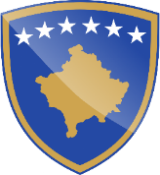 Republika e KosovësRepublika Kosova-Republic of KosovoQeveria - Vlada – GovernmentMinistria e Administrimit të Pushtetit LokalMinistarstvo Lokalne Samouprave AdministracijeMinistry of Local Government AdministrationIzveštaj o proceni transparentnosti u opštinamaJANUAR-Decembar 2022.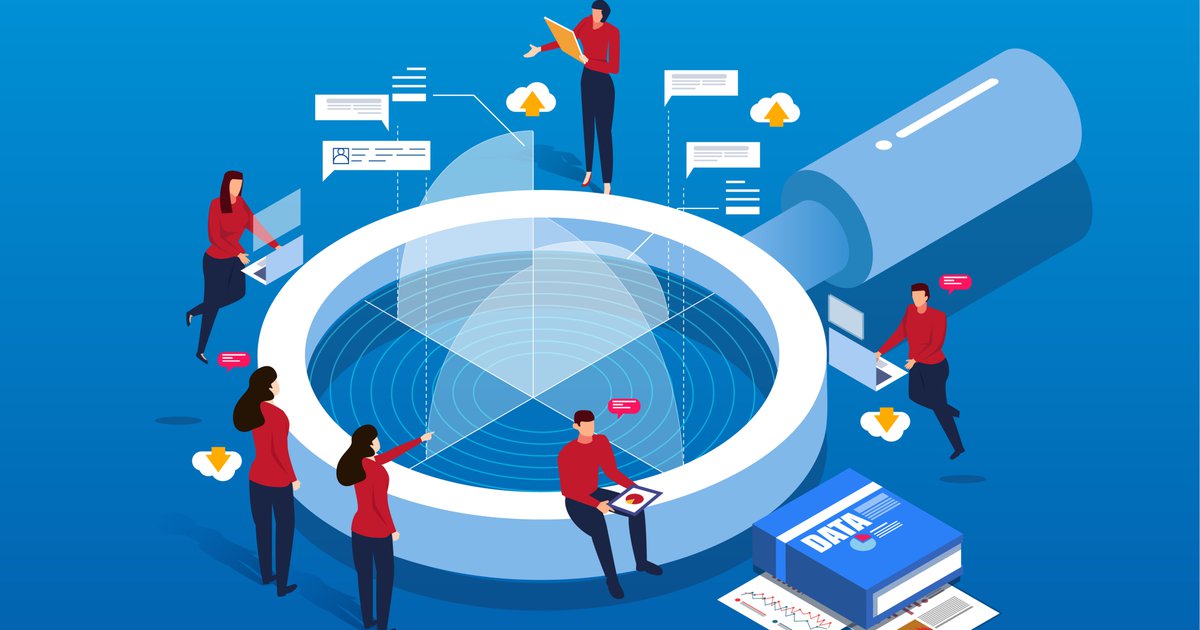  MART, 2023.UVODTransparentnost je jedan od najvažnijih principa dobrog upravljanja. Transparentnost je obaveza centralnih i lokalnih vlasti da dele informacije sa građanima, da donose pravedne odluke i zasnovane na informacijama. Ona služi kao sredstvo za zaduživanje službenika sa odgovornostima za svoje ponašanje i rad. Informisanje, uključivanje građana u donošenju odluka i odgovornost su tri najvažnije komponente vršenja demokratske vlasti. Javna uprava se smatra jednim od najvažnijih sektora jedne države, kao i promoter razvoja i socijalnih promena. Demokratsko upravljanje znači da osim informisanja, građani moraju biti saslušani i biti sastavni deo procesa kreiranja politika. Lokalne vlasti moraju kontinuirano da obezbeđuju informacije o svom radu, da koriste mehanizme za konsultacije koji najbolje odgovaraju građanima, da zainteresovane grupe budu deo kreiranja politika, da im redovno polažu računa, kako u fazi planiranja, tako i tokom izrade i sprovođenja ovih politika.Danas milioni ljudi svakodnevno zavise od svojih vlada za pružanje usluga. S tim u vezi, kvalitet opštinskih usluga i efikasno upravljanje zahtevima građana zavisi i od načina distribucije informacija, informacionih sistema koji se primenjuju, tehnologija, tehnika konsultacija, kao i drugih naknadnih radnji organa javne uprave.Korišćenje internet stranica je jedan od mehanizama informisanja građana o aktivnostima opštinskih organa. Njihovo korišćenje regulisano je podzakonskim aktom Vlade, koji obavezuje sve javne institucije da daju informacije o radu svojih organa, pruženim uslugama, sadržaju i ažuriranju službenih dokumenata, podatke o nadležnostima organizacionih jedinica opština, finansijska dokumenta , nabavke itd. Takođe, informacije objavljene na veb stranici moraju biti u skladu sa jezičkim zahtevima i standardima.U 2018. godini Ministarstvo za administraciju lokalne samouprave je re-dizajniralo stranice 38 opština. Re-dizajniranje je omogućilo unifikaciju standarda za objavljivanje informacija, pružajući mogućnosti za onlajn podnošenje zahteva za građevinske dozvole, podnošenje zahteva i zabrinutosti u oblasti bezbednosti u zajednici, kao i onlajn prenos sastanaka skupštine opštine (SO). Pored informativnog karaktera, opštinske veb-stranice omogućavaju i administrativne procese i povezane su sa drugim veb-stranicama, koje služe za proces javnih konsultacija. Njihova povezanost sa intranet sistemom u opštini omogućava građanima da sve svoje zahteve podnose onlajn nadležnim direkcijama opštine.SVRHAIzveštaj o proceni transparentnosti za period januar-decembar 2022. godine odražava nivo dostignuća opština u ispunjavanju zakonskih obaveza informisanja građana o aktivnostima, opštinskim aktima i javnim dokumentima koji moraju biti otvoreni za javnost.Svrha izveštaja je da informiše centralne institucije, građane, nevladine organizacije i interesne grupe o stvarnom stanju zvaničnih stranica opština, čime se podiže odgovornost opštinskih organa i odgovornih lica da preduzmu konkretne korake u sprovođenje radnji koje će uticati na unapređenje opštinske transparentnosti.U okviru izveštaja su uključeni podaci za 38 opština Republike Kosovo. Procenjujemo da će informacije date u ovom izveštaju, a posebno predstavljeni nalazi, poslužiti za dobrobit lokalne uprave, povećati institucionalnu odgovornost i da će opštinski organi preduzeti konkretne korake za unapređenje usluga prema građanima.Podaci ovog izveštaja odražavaju razliku između broja usvojenih i objavljenih akata, broja akata gradonačelnika, pozive za sednice Skupštine opštine, odbora za politiku i finansije, ostalih odbora, broja zapisnika sednice skupštine opštine, broj sednica koje se prenose onlajn, objavljivanje strateških dokumenata, javne konsultacije, planove skupštine opštine, izveštaje, sastanke gradonačelnika, finansijsku transparentnost, transparentnost nabavki i proces javnih konsultacija.METODOLOGIJAZa izradu ovog izveštaja uključene su statističke i uporedne metode. Korišćeni podaci dobijeni su praćenjem veb-stranica opština. Isti su upoređeni sa:Zakonskim obavezama u ovoj oblasti;Zvaničnim izveštajem o radu opština januar - decembar 2022. godine za uporedne svrhe;Izveštajima o proceni transparentnosti januar-decembar 2021IZVRŠNI REZIMEFunkcionisanje i korišćenje zvaničnih veb-stranica opština regulisano je Administrativnim uputstvom br. 01/2015 za veb-stranice javnih institucija. Dok je 2018. godine realizovan projekat re-dizajniranja veb-stranica svih opština, 2019. godine njihove izmene su donele integraciju intranet sistema na veb-stranice opština, gde građani mogu da upute zahteve za opremanje dokumentima o građanskom stanju.Godina 2022. je nastavila da bude izazovna za opštinske kancelarije za informisanje, zbog nefunkcionisanja zvaničnih veb-stranica opština, što je stvorilo problem u ažuriranju podataka i redovnom radu zvaničnih veb-stranica opština. Pristup zvaničnim veb-stranicama opština nije stalno moguć i stvara poteškoće u sporom otvaranju dokumenata, tačnosti podataka i ima slučajeva da zvanični sajtovi opština izlaze iz sistema i ne dozvoljavaju dobijanje informacija za dokumente, koji moraju biti dostupni javnosti, u određenim rokovima.Stoga, uprkos nestabilnom stanju funkcionisanja zvaničnih veb-stranica, izveštaj o proceni opštinske transparentnosti za period januar-decembar 2022. godine odražava napredak opštinske transparentnosti u odnosu na 2021. Opštine su pokazale blagi porast u pojedinim segmentima transparentnosti nastavljajući sa objavljivanjem planiranih aktivnosti, vodeći računa o transparentnosti i informisanju građana o direktnim sastancima, aktivnom uključivanju građana, interesnih grupa, zajedničkim okruglim stolovima, korišćenju elektronskih informacionih sistema, kao i drugim metodama koje će uticati na unapređenje transparentnosti za rad skupština opština, odbora, javnih sastanaka, aktivnosti nabavke, objavljenih akata, finansijske transparentnosti, javnih konsultacija itd.Izveštaj o proceni opštinske transparentnosti za period januar-decembar 2022. godine procenjuje transparentnost 38 opština, uključujući pokazatelje koji su i zakonska obaveza opštinskih institucija. Izveštaj obuhvata poređenje objavljivanja opštinskih akata u odnosu na zakonske obaveze za uredno informisanje građana u vezi sa objavljivanjem akata skupštine opštine, transparentnost gradonačelnika, pozive i zapisnike Skupštine opštine, obaveznih odbora, planova i strateških dokumenata strateške, finansijske aktivnosti, aktivnosti nabavke, kao i javne konsultacije, itd.TRANSPARENTNOST RADA SKUPŠTINA OPŠTINASkupština opštine je najviši predstavnički organ lokalne samouprave i ujedno zakonski ovlašćeni organ za nadzor nad pružanjem usluga od strane izvršne vlasti opštine, u skladu sa važećim zakonodavstvom. Da bi obavljala svoju funkciju, skupština opštine mora se redovno sastajati kako bi izvršila odgovornosti u okviru opštinskih zakonskih ovlašćenja, da bi usvojila neophodne normativne akte za funkcionisanje opštine, akte koji su izričito zahtevani po važećem zakonodavstvu ili one koje zakoni ostavljaju otvorenim da se izdaje u zavisnosti od potreba opština, kao i da raspravlja i odlučuje o pitanjima od interesa za opštinu.OBAVEŠTENJA O SEDNICAMA SKUPŠTINE OPŠTINEZakon o lokalnoj samoupravi br. 03/L-040 je utvrdio minimalne standarde koji se odnose na održavanje sednica skupštine opštine, kako bi se obezbedio rad ovog tela. Ovim zakonom je regulisano održavanje najmanje 10 sednica skupštine opštine godišnje, od kojih pet mora da se održi u prvih šest meseci u godini. Pre svake sednice skupštine, predsedavajući je dužan da obavesti javnost najmanje 7 radnih dana pre redovnih sednica i 3 radna dana pre vanrednih sednica, kao i u toku dana u slučaju hitnih sednica, objavljivanjem oglasa na zvaničnoj veb-stranici opštine, društvenim mrežama ili medijima.Pozivajući se na podatke sa zvaničnih veb-stranica opština, u periodu januar - decembar 2022. godine, objavljeni su 443 poziva skupština opština, 33 ili 87% opština, dok 5 opština ili 13% nije objavilo nijedan poziv skupštine opštine i nisu ispunile ovu zakonsku obavezu.U nastavku je prikazana slika sa podacima o objavljivanju obaveštenja za sednicu Skupštine opštine.Sl. 1. Objavljivanje poziva za sednice skupština opštinaODBORI SKUPŠTINE OPŠTINENa osnovu Zakona o lokalnoj samoupravi br. 03/L-040, član 51, stav 51.1 je utvrdio da skupštine opština osnivaju obavezne odbore kao: Odbor za politiku i finansije i Odbor za zajednice kao stalni odbori.Odbor za politiku i finansije je odgovoran za razmatranje svih politika, fiskalnih i finansijskih dokumenata, planova i inicijativa, uključujući dokumente strateškog planiranja, srednjoročni budžetski okvir, godišnji plan nabavki, godišnju uredbu o porezima, tarife i plaćanja, godišnji plan rada za internu reviziju, godišnji budžet i sve izmene budžeta u toku fiskalne godine, kao i za dobijanje izveštaja od gradonačelnika i dostavljanje preporuka skupštini opštine.Tokom ovog perioda objavljen je 291 poziv za Odbor za politiku i finansije od 31 ili 82% opština, dok 7 opština ili 18% nije objavilo nijedan poziv za Odbor za politiku i finansije.Odbor za zajednice je odgovoran za razmatranje usklađenosti opštinskih vlasti sa važećim zakonom i za razmatranje svih opštinskih politika, praksi i aktivnosti kako bi se osiguralo da se prava i interesi zajednica u potpunosti poštuju. Odbor takođe preporučuje skupštini opštine mere koje treba preduzeti kako bi se obezbedila primena odredbi koje se odnose na potrebu zajednica da unaprede, izraze, zaštite i razvijaju svoj etnički, kulturni, verski i jezički identitet, kao i da se obezbedi adekvatna zaštita prava zajednica u okviru opštine.Odbor za zajednice je u periodu januar-decembar 2022. godine održao 129 sastanaka, iz 38 opština, pozive za Odbor za zajednice objavilo je 20 ili 53% opština, dok 18 ili 47% opština nije objavilo pozive za Odbor za zajednice.U nastavku je prikazana slika sa podacima vezanim za obaveštenja za sastanke Odbora za politiku i finansije i obaveštenja za sastanke Odbora za zajedniceSlika 2. Obaveštenja za sastanke Odbora za politiku i finansije kao i Odbora za zajedniceImajući u vidu obaveštenja objavljena u Izveštaju o proceni transparentnosti za izveštajni period, Odbor za politiku i finansije je aktivniji u odnosu na Odbor za zajednice, koji je imao manji intenzitet sastanaka održanih u opštinama. Prema podacima, u periodu januar – decembar 2022. godine održano je ukupno 291 sastanak Odbora za politiku i finansije, dok je Odbor za zajednice održao 129 sastanaka, tako da je razlika u sastancima Odbora za politiku i finansije 162 sastanka više od Odbora za zajednice.OBJAVLJIVANJE AKATA SKUPŠTINE OPŠTINENa osnovu Zakona o lokalnoj samoupravi br. 03/L-040, Skupština opštine ima nadležnost da usvaja odluke i uredbe za sprovođenje zakona koji utiču na nadležnosti na lokalnom nivou. Skupština usvaja Statut i Pravilnik o radu, donosi odluke, izdaje uredbe i druge opšte akte. Objavljivanje je jedan od najvažnijih aspekata u procesu usvajanja i stupanja na snagu akata skupština opština, nakon dobijanja potvrde o zakonitosti od nadzornog organa. Takođe, objavljivanje omogućava opšte informacije o svim aktima koji su na snazi na lokalnom nivou, na osnovu Uredbe (MALS) br. 02/2021 o proceduri izrade i objavljivanja opštinskih akata kao i Administrativnog uputstva br. 03/2020 za transparentnost u opštinama koji regulišu principe, pravila i procedure za objavljivanje normativnih akata opštine.Tokom izveštajnog perioda objavljeno je ukupno 2238 akta skupština opština, od kojih 91 uredba i 2147 odluka.Prema podacima izveštaja za procenjivanje transparentnosti opštine, predstavljaju da je objavljeno ukupno 2247 skupštinskih opštinskih akti , od kojih 94 uredbi  i 2153 odluka, što znači nije objavljeno 53 skupštinskih akti od  kojih 15 uredbi i 38 odluka.U nastavku je slika sa podacima o broju opštinskih odluka i uredbi objavljenih u periodu januar-decembar 2022Slika 3 Broj objavljenih odlukaŠipak. 4 Broj objavljenih uredbiZAPISNICINa osnovu člana 8. Administrativnog uputstva br. 03/2020 za opštinsku transparentnost, opština obezbeđuje pristup javnim dokumentima preko svoje zvanične veb-stranice, zapisnicima sa sastanaka skupštine opštine i obaveznih odbora. Prema podacima, 32 opštine su objavile zapisnike skupštine, dok 6 opština nije. Opštine koje nisu objavile nijedan zapisnik skupština opština su sledeće: Parteš, Zubin Potok, Zvečan, Leposavić, Severna Mitrovica i Ranilug.Pozivajući se na podatke monitoringa, 27 opština ili 71% opština objavilo je zapisnike Odbora za politiku i finansije, dok 11 opština ili 29% opština nije objavilo nijedan zapisnik sa sednica Odbora za politiku i finansije. Opštine koje nisu objavile nijedan zapisnik Odbora za politiku i finansije, su sledeće: Dečani, Kosovo Polje, Gračanica, Klokot, Parteš, Ranilug, Štrpce, Zubin Potok, Zvečan, Leposavić, Severna Mitrovica.Takođe, kada je u pitanju objavljivanje zapisnika Odbora za zajednice, objavljena su 74 zapisnika iz 38 opština, zaključujemo da 24 ili 64% opština nije objavilo nijedan zapisnik ove odbora, dok je 14 ili 36% opština objavilo zapisnike sa sastanaka Odbora za zajednice. Opštine koje nisu objavile nijedan zapisnik Odbora za zajednice su sledeće: Dečane, Kosovo Polje, Đakovica, Glogovac, Istok, Gračanica, Junik, Kamenica, Klina, Klokot, Mališevo, Obilić, Parteš, Peć, Podujevo, Ranilug, Štrpce, Vitina, Vučitrn, Zubin Potok, Zvečan, Leposavić, Mamuša, Severna Mitrovica.U nastavku je prikazan slika sa podacima o ukupnom broju zapisnika Skupština opština, Odbora za politiku i finansije, kao i zapisnika Odbora za zajednice.Slika 5. Zapisnici skupštine opštine, odbora za politiku i finansije i odbora za zajedniceONLINE PRENOS SEDNICA SKUPŠTINA OPŠTINENa osnovu stava 8. člana 4. Administrativnog uputstva br. 03/2020 za transparentnost, opština prenosi sednice Skupštine opštine putem zvanične veb-stranice, koristeći opremu neophodnu za prenos.Prema podacima monitoringa zvaničnih veb-stranica opština za period januar – decembar 2022. godine, prenošeno je 262 onlajn sednica skupštine opštine iz 38 opština, od kojih 14 opština odnosno 42% ne nije prenosilo nijednu sednicu onlajn, dok 24 druge opštine ili 58% objavile su onlajn prenos sednica.U nastavku je prikazana slika sa podacima za opštine koje su prenosile onlajn sednice skupštine opštine.Slika 6. Sastanci skupštine opštine prenošene onlajnOBJAVLJIVANJE PLANOVA RADA SKUPŠTINA OPŠTINAOpštine imaju zakonsku obavezu da obezbede direktan pristup javnim dokumentima preko svoje zvanične veb-stranice, kao što su: plan rada skupštine opštine, strategije i drugi usvojeni dokumenti politika.Slika 7. Objavljivanje plana skupštine opštineOd ukupno 38 opština, primećuje se da je 30 opština objavilo plan rada Skupštine opštine na svojim veb-stranicama, dok 8 ostalih opština nije ispunilo ovaj kriterijum. Opštine koje nisu objavile plan skupštine su: Novo Brdo, Obilić, Parteš, Ranilug, Zvečan, Zubin Potok, Leposavić, Severna Mitrovica.IZVEŠTAJ O PRISTUPU JAVNIM DOKUMENTIMAČlan 31. Zakona br. 06/L-081 o pristupu javnim dokumentima utvrdio je da, u cilju obezbeđivanja pune transparentnosti u svom radu i u pogledu pristupa javnim dokumentima, javne institucije, preko službenika odgovornog za pristup javnim dokumentima, sastavljaju godišnji izveštaj, najkasnije do kraja januara tekuće godine, za period do 31. decembra prethodne godine, koji obuhvata broj slučajeva u kojima je javna institucija dozvolila pristup, broj slučajeva u kojima je javna institucija odbila pristup u dokumente, kao i razloge za ova odbijanja.U nastavku je prikazana slika sa brojem opština koje imaju izveštaj za pristup javnim dokumentima.Slika 8. Izveštaj za pristup javnim dokumentimaZONSKE MAPEPrema podacima od praćenja zvaničnih veb stranica opština za period januar-decembar 2022. godine, od 38 opština, 14 opština je objavilo Zonske mape, dok 24 opštine još nisu ispunile ovu zakonsku obavezu.Ispod je prikazana slika sa brojem opština koje su objavile Zonske mapeSlika 9. Objavljivanje zonskih mapaAKCIONI PLAN ZA TRANSPARENTNOSTAdministrativno uputstvo br. 2020/03 za transparentnost u opštinama definiše obavezu da opštine moraju da izrade četvorogodišnji (4) akcioni plan za transparentnost. Ovaj plan treba da sadrži akcije koje promovišu: sednice skupštine opštine, odbora, javne sastanke, konsultativne sastanke za projekte, transparentnost u planiranju i korišćenju opštinskog budžeta, brz pristup uslugama, transparentne procedure javnih nabavki, procedure zapošljavanja, ažuriranje dnevne aktivnosti na zvaničnom sajtu, aktivno uključivanje građana u donošenje odluka itd. Akcioni plan za opštinsku transparentnost ima za cilj da omogući javnosti lak pristup praćenju i sprovođenju politika od strane opštinskih organa, uključujući: brzo informisanje, dostupne podatke, objavljivanje svih normativnih akata i dokumenata od javnog interesa, kao i povećanje mogućnosti za učešće građana u procesima donošenja odluka.Osnovni cilj Akcionog plana za opštinsku transparentnost je „obezbeđivanje otvorene uprave za građane, sveobuhvatnost u procesu planiranja i razvoja politika, kao i transparentno i odgovorno upravljanje“.Obezbeđivanje jasnog okvira organizovanog planiranja, gde su definisane uloge svih učesnika odgovornih za opštinsku transparentnost.Jačanje mehanizama lokalne demokratije kako bi se stvorila zainteresovanost javnosti za javna pitanja;Unapređenje informacionih mehanizama, kako bi se građani čuli i ohrabrili da budu aktivni u procesima donošenja odluka.Stvaranje efikasnog sistema upravljanja, u kojem je osnovni princip izrade politike baza informacija.U nastavku je prikazana slika sa brojem opština koje su objavile akcioni  plan za transparentnost.Slika 10. Akcioni plan za opštinsku transparentnostPodaci od praćenja opština za izveštajni period pokazuju da je 25 ili 66% opština objavilo Akcioni plan za opštinsku transparentnost, dok 13 ili 34% opština nije objavilo Akcioni plan za transparentnost. Opštine koje nisu ispunile zakonsku obavezu u ovoj oblasti su: Kosovo Polje, Junik, Klokot, Podujevo, Novo Brdo, Parteš, Štrpce, Zubin Potok, Zvečan, Leposavić, Severna Mitrovica, Mamuša i Dragaš.UREDBA O OPŠTINSKOJ TRANSPARENTNOSTI Na osnovu Zakona o lokalnoj samoupravi br. 03/L-040, član 68. stav 68.4 utvrđuje da Skupština opštine usvaja opštinsku uredbu koja promoviše transparentnost zakonodavnih, izvršnih i administrativnih organa opštine, povećavajući učešće javnosti u donošenju odluka na lokalnom nivou, i olakšavajući pristup javnosti zvaničnim dokumentima opštine.Podaci sa zvaničnih veb stranica pokazuju da su za period januar-decembar 2022. godine, 22 opštine ili 55% opština objavile Uredbu o transparentnosti u opštinama, dok 16 ili 45% opština nije objavilo. Opštine koje nisu ispunile zakonsku obavezu u ovoj oblasti su: Dečani, Junik, Klokot, Podujevo, Novo Brdo, Prizren, Štimlje, Parteš, Vučitrn, Štrpce, Zubin Potok, Zvečan, Leposavić, Severna Mitrovica, Mamuša i Dragaš.U nastavku je prikazana slika sa brojem opština koje su objavile uredbu o transparentnosti.Slika 11 Objavljivanje uredbe o transparentnosti u opštinamaJAVNI SASTANCI SA GRAĐANIMAOpštine, kao jedinice lokalne samouprave, na osnovu Zakona br. 03/L-040 o lokalnoj samoupravi, član 68.1, dužne su da realizuju javne sastanke, kao osnovni princip neposredne komunikacije sa građanima, na kojima svako lice ili organizacija sa interesom ima pravo učešća.Na lokalnom nivou, mehanizam učešća građana u kreiranju politike je osnovni princip direktne demokratije.Opštine su dužne da iskoriste sve mogućnosti za organizovanje javnih sastanaka u cilju aktivnog uključivanja građana, interesnih grupa, zajedničkih okruglih stolova, korišćenja elektronskih informacionih sistema, kao i svakog drugog metoda kojim će transparentnost uticati na unapređenje lokalne samouprave.Dakle, prema podacima od praćenja zvaničnih sajtova opština Republike Kosovo, od ukupno 38 opština, 32 opštine ili 85% opština su objavile obaveštenja za javne sastanke sa građanima, dok 6 opština ili 15% opština nije objavilo obaveštenje za sastanke sa građanima tokom ovog perioda januar/decembar 2022. godine.U nastavku je prikazana slika sa podacima o objavljivanju obaveštenja u vezi sa javnim sastancima.Slika 12 Obaveštenja za javne sastanke/debateTRANSPARENTNOST GRADONAČELNIKA OPŠTINENa osnovu Administrativnog uputstva br. 03/2020 za transparentnost u opštinama, sve odluke gradonačelnika opštine koje direktno utiču na interese građana nakon potpisivanja moraju biti objavljene na zvaničnoj veb stranici opštine.Prema nalazima od praćenja opština, objavljeno je 6849 akata, od 29 opština ili 77% je objavilo akte gradonačelnika opštine, dok 9 ili 23% opština nije objavilo nijednu odluku gradonačelnika. Opštine koje nisu objavile nijednu odluku gradonačelnika su: Kosovo Polje, Klokot, Parteš, Klina, Ranilug, Štrpce, Zubin Potok, Zvečan, Leposavić i Severna Mitrovica.U nastavku je prikazana slika sa podacima o objavljivanju akata gradonačelnika od strane svake opštine;Slika 13 Objavljivanje odluka gradonačelnika opštineOBJAVLJIVANJE IZVEŠTAJA GRADONAČELNIKA OPŠTINEZakon br. 03/L-040 o lokalnoj samoupravi, član 58. predviđa da je gradonačelnik opštine dužan da podnosi izveštaj skupštini opštine, najmanje jednom u šest meseci ili kad god to zahteva skupština opštine, o ekonomsko-finansijskoj situaciji opštine kao i sprovođenju investicionih planova opštine.Na osnovu administrativnog uputstva za transparentnost, izveštaji gradonačelnika opštine moraju biti objavljeni na veb stranici opštine, zajedno sa ostalim obaveznim dokumentima. Nalazi pokazuju da je samo 25 opština objavilo izveštaj gradonačelnika opštine, dok ga 13 opština nije objavilo na zvaničnoj veb stranici opštine.U poređenju sa 2021. godinom, kada su samo 23 opštine objavile izveštaj gradonačelnika opštine na zvaničnom sajtu, dok 15 opština nije objavilo izveštaj gradonačelnika opštine na zvaničnom sajtu, konstatujemo da postoji povećanje za još dve opštine u 2022. godini.U tabelarnom obliku prikazan je broj opština koje su objavile izveštaj gradonačelnika opštine u ovom periodu.Slika 14 Broj opština koje su objavile izveštaje gradonačelnika opštineNa osnovu podataka Izveštaja o funkcionisanju opština za 2022. godinu, ukupno 36 gradonačelnika opština je izveštavalo skupštinu opštine o ekonomsko-finansijskom stanju opštine. Dok u opštinama Mamuša i Klokot, gradonačelnici nikada nisu izveštavali o ekonomskoj i finansijskoj situaciji.SASTANCI GRADONAČELNIKA OPŠTINESvake godine opština održava najmanje dva javna sastanka sa građanima o pitanjima od opšteg interesa. Jedan od javnih sastanaka se mora održati u prvih šest (6) meseci u godini, dok se drugi sastanak održava u drugih šest (6) meseci u godini. Na javnim sastancima obavezno učestvuju najviši funkcioneri opštinskih organa, kao što su: gradonačelnik opštine, predsedavajući Skupštine opštine, direktori direkcija, predsednici komisija i nadležni službenici za pitanja o kojima se raspravlja. Javne sastanke vodi i predsedava gradonačelnik opštine, odnosno njegov predstavnik. Predstavnik je ovlašćen da utvrđuje dnevni red i postupak vođenja rasprave.Prema podacima iz izveštaja o praćenju zvaničnih stranica za period januar-decembar 2022. godine, imamo sledeće;Podaci Izveštaja o proceni transparentnosti opština pokazuju da su 33 opštine održale sastanke gradonačelnika opštine sa građanima, pri čemu je 7 opština održalo samo jedan sastanak, dok 5 opština nije održalo nijedan sastanak.Opštine koje nisu ispunile ovu zakonsku obavezu su sledećeKosovo Polje, Novo Brdo, Zvečan, Leposavić, Severna Mitrovica.Dok iz Izveštaja o funkcionisanju opština proizilazi da je ukupno 26 opština ispunilo svoje zakonske obaveze da održe 2 javna sastanka sa građanima, dok je 10 opština održalo samo 1 sastanak sa građanima. Opštine koje nisu održale nijedan javni sastanak sa građanima u ovom izveštajnom periodu su opštine: Novo Brdo i Kosovo Polje.Na osnovu podataka Izveštaja o funkcionisanju opština i Izveštaja o proceni transparentnosti opština, nalazimo da 3 opštine nisu objavile nijedan poziv za sastanke gradonačelnika opštine.U nastavku, u tabelarnom obliku, prikazan je broj obaveštenja za sastanke gradonačelnika opštine u ovom periodu.Slika 15. Broj obaveštenja o sastancima koje su gradonačelnici opština održali u ovom periodu.FINANSIJSKA TRANSPARENTNOSTFinansijska transparentnost je jedan od glavnih kriterijuma dobrog upravljanja koji utiče na povećanje odgovornosti opštinskih organa prema građanima. Značaj transparentnosti utiče na mnoge aspekte uključujući ekonomsku i finansijsku stabilnost, dobro upravljanje, kao i opšti sistem državne uprave. Kroz ovaj princip je moguće otvaranje uprave prema društvu, informisanje o njenom radu može se vršiti na različite načine i u različitom obimu, princip koji se može ograničiti samo u slučajevima navedenim u zakonodavstvu svake zemlje. Finansijska transparentnost čini da administracija bude dostupna spolja. Iz tog razloga, zvanične veb stranice javnih institucija su osnovne i najprimenljivije platforme za saopštavanje informacija građanima, pružanje informacija o njihovom delokrugu, finansijskom upravljanju, aktivnostima javnih nabavki, kao i pristupu javnim dokumentima.Opštine su dužne da sačine javne finansijske dokumente kao što su godišnji planovi budžeta, srednjoročni okvir rashoda, obaveštenja o budžetskim raspravama, tromesečni finansijski izveštaji, godišnji finansijski izveštaji, revizorski izveštaji, spisak kapitalnih investicija itd.OBJAVLJIVANJE BUDŽETSKOG PLANAPlaniranje budžeta u opštinama je ključni uslov za odgovornost i za sprečavanje lošeg upravljanja javnim novcem. Objavljivanje plana budžeta je jedan od glavnih kriterijuma dobrog upravljanja koji utiče na povećanje odgovornosti opštinskih organa prema građanima.Što se tiče budžetske transparentnosti, opštine uglavnom stoje dobro. Od 38 opština, 31 ili 82% opština je objavilo plan budžeta, dok 7 opština ili njih 18% nije objavilo plan budžeta za 2022. godinu. Opštine koje nisu objavile plan budžeta su: Novo Brdo, Parteš, Ranilug, Zubin Potok, Zvečan, Leposavić i Severna Mitrovica.Slika 15 Objavljivanje plana budžeta za 2022. godinuSREDNJOROČNI BUDŽETSKI OKVIRSrednjoročni budžetski okvir je glavni finansijski dokument u kome se sastavlja godišnji budžet za narednu godinu. U Srednjoročnom budžetskom okviru prioriteti su definisani na osnovu sveobuhvatne analize i planiranja budžeta za narednu godinu. Opštine relativno dobro stoje u objavljivanju SBO-a. Od ukupno 38 opština, 32 su objavile SBO, dok 6 opština nije objavilo ovaj dokument. Opštine koje nisu objavile Srednjoročni budžetski okvir su: Parteš, Klokot, Zubin Potok, Zvečan, Leposavić i Severna Mitrovica.U tabelarnom obliku prikazan je broj opština koje su objavile plan budžeta i SBO u ovom periodu.Slika 17. Objavljivanje SBO OBJAVLJIVANJE PERIODIČNIH IZVEŠTAJAPored dokumenata za planiranje budžeta, važeće zakonodavstvo obavezuje opštine da svoje finansijske aktivnosti objave. Objavljivanje periodičnih finansijskih izveštaja olakšava i druge aspekte eksterne kontrole, radi ocene efikasnosti rada skupština opština, poštovanja zakonitosti, efikasnog finansijskog upravljanja kao i opšteg učinka opštinske izvršne vlasti. Članom 45.4 Zakona o upravljanju javnim finansijama i odgovornostima utvrđeno je da gradonačelnik opštine, pored obaveze pripreme 3 mesečna finansijska izveštaja, iste mora da ih objavi na veb stranici opštine.U tabelarnom obliku prikazan je broj opština koje su objavile periodične i godišnje izveštaje u periodu januar-decembar 2022. godine.Slika 18. Objavljivanje periodičnih finansijskih izveštajaSlika 19 Objavljivanje godišnjeg finansijskog izveštajaBUDŽETSKE RASPRAVEOpština održava i druge konsultativne rasprave u okviru naselja, naseljenih mesta i drugih lokacija o pitanjima koja se odnose na opštinske projekte, lokalni ekonomski razvoj, korišćenje opštinske imovine, prostorno planiranje, investicije, opštinske prihode, planiranje budžeta opštine kao i druga pitanja od opšteg interesa. Na osnovu podataka iz izveštaja o proceni transparentnosti za izveštajni period, proizilazi da je 31 opština objavila obaveštenja za budžetske rasprave, dok 7 opština nisu objavile obaveštenja kako treba (planiranje budžeta i SBO-a)U tabelarnom obliku prikazan je broj opština koje su objavile rasprave/diskusije za period januar-decembar 2022. godine.Slika 20 Objavljivanje obaveštenja o budžetskim raspravamaIZVEŠTAJ EKSTERNOG REVIZORANa osnovu člana 27. stav 27.2 Zakona br. 03/L-040 o lokalnoj samoupravi, svi izveštaji revizora i odgovori lokalnih vlasti se objavljuju. Objavljivanje revizorskog izveštaja je još jedan važan pokazatelj, jer u ovom obliku daje javnosti podatke o tome kako se upravlja javnim novcem pod upravom opština. Prema podacima, nalazimo da od 38 opština samo 18 opština nije objavilo Izveštaj eksternog revizora, dok je 20 opština objavilo Izveštaj eksternog revizora.Slika 21 Izveštaj eksternog revizoraSPISAK KAPITALNIH ULAGANJASpisak kapitalnih ulaganja je finansijski dokument i utvrđuje kapitalne izdatke koji su neophodni za sprovođenje odluka, određenih planova u opštinama. Spisak kapitalnih ulaganja utvrđuje vreme realizacije, cenu, izvore finansiranja kao i druge detaljne informacije. Objavljivanje spiska kapitalnih rashoda je deo finansijske transparentnosti i određuje najviši prioritet obezbeđivanja sredstava, kao i budžetska izdvajanja neophodna za redovno finansiranje kapitalnog projekta tokom pripreme i usvajanja Konsolidovanog budžeta Kosova.Prema podacima, nalazimo da je od 38 opština, 20 opština ili 53% opština objavilo spisak kapitalnih investicija, dok 18 ili 47% opština nije objavilo spisak kapitalnih investicija.Transparentnost u javnim nabavkamaJavne nabavke su među najosetljivijim procesima za svaku budžetsku organizaciju, za koje se zahteva puna transparentnost i odgovornost prema zakonskim propisima. Opštinske vlasti su po zakonu obavezne da sastave plan javnih nabavki gde moraju planirati projekte, usluge i troškove za svaki projekat i uslugu u ovom planu. Opštinski plan javnih nabavki mora biti sastavljen i objavljen u prva tri meseca u godini. Isto tako, opštine, kao ugovorni organi, na osnovu Pravila i Operativnog uputstva za javne nabavke RKJN-a, moraju da obezbede informacije o obaveštenjima o ugovoru, obaveštenjima o otkazivanju aktivnosti javne nabavke, kao i obaveštenja o dodeli ugovora/obaveštenja o rezultatima konkursa za projektovanje, bez obzira na vrstu ili procenjenu vrednost.OBJAVLJIVANJE PLANA JAVNIH NABAVKIZakon br. 04/L-042 o javnim nabavkama odredio je da najmanje šezdeset (60) dana pre početka svake fiskalne godine, svaki ugovorni organ mora da pripremi preliminarni plan javnih nabavki, u pisanoj formi, u kome se identifikuju razumni detalji svih snabdevanja, usluga i radova koje ugovorni organ očekuje da će nabaviti tokom date fiskalne godine. Planiranja javnih nabavki su važna jer određuju sve očekivane zahteve koji će biti nabavljeni u određenom periodu, daju rok za realizaciju ovih zahteva, kao i predviđaju vrednost javne nabavke.Takođe, u januaru tekuće godine opština objavljuje godišnji izveštaj o sprovođenju plana javnih nabavki u toj opštini za prethodnu godinu.Prema podacima iz Izveštaja o proceni transparentnosti u opštinama za izveštajni period, od 38 opština, 30 opština ili njih 79% objavilo je godišnji plan javnih nabavki, dok 8 opština ili 21% opština nije objavilo godišnji plan javnih nabavki za 2022. godinu.OBJAVLJIVANJE IZVEŠTAJA O JAVNIM NABAVKAMAZa svaki ugovor ili okvirni sporazum koji je obuhvaćen zakonom na snazi, i kad god se uspostavi dinamički sistem kupovine, ugovorni organ ili subjekt sastavlja pisani izveštaj, navodeći naziv i adresu ugovornog organa ili subjekta ili subjekta, predmet i procenjenu vrednost ugovora, okvirnog sporazuma ili dinamičkog sistema kupovine u zavisnosti od slučaja. Izveštaji o javnim nabavkama odražavaju trošenje javnog novca kroz javne nabavke. Pozivajući se na podatke iz Izveštaja o proceni transparentnosti u opštinama za izveštajni period, od 38 opština, 13 opština ili 34% opština nije objavilo godišnji izveštaj o javnim nabavkama, dok 25 opština ili 66% opština su objavile izveštaj o javnim nabavkama za 2022. godinu.U nastavku, u tabelarnom obliku, prikazan je broj opština koje su objavile Plan javnih nabavki i Izveštaj o javnim nabavkama.Slika 22. Objavljivanje plana javnih nabavkiSlika 22. Objavljivanje izveštaja o javnim nabavkamaSPROVOĐENјE MINIMALNIH STANDARDA JAVNIH KONSULTACIJAAdministrativno uputstvo br. 06/2018 o minimalnim standardima javnih konsultacija obavezuje lokalne vlasti da obezbede učešće građana i drugih zainteresovanih strana u procesu kreiranja politika i odlučivanja na lokalnom nivou, da promovišu opštinsku transparentnost, kao i da utiču na razvoj održivih politika u opštem interesu.Ovo Administrativno uputstvo definiše pravila, principe, forme, procedure i minimalne standarde javnih konsultacija u opštinama povodom izrade opštinskih politika i podzakonskih akata. Opština je u obavezi da pruži javne konsultacije o svim dokumentima lokalne politike, i to:1. Nacrt godišnjeg plana rada Skupštine opštine i gradonačelnika/izvršne vlasti;2. Nacrt budžeta opštine za narednu godinu, kao i reviziju budžeta;3. Srednjoročni okvir budžeta za naredne 3 godine;4. Strategije razvoja i akcione planove na lokalnom nivou u okviru sektorskih oblasti;5. Sve nacrte prostornih planova na lokalnom nivou, u skladu sa propisima za prostorno planiranje;6. Sve ostale dokumente, za koje opština proceni da je potrebno da pređu na javnu raspravu;7. Svaki drugi dokument predviđen važećim zakonodavstvom, koji mora biti predmet procesa javnih konsultacija.PLAN JAVNIH KONSULTACIJANa osnovu člana 5 Administrativnog uputstva br. 06/2018 za minimalne standarde javnih konsultacija, opština obezbeđuje objavljivanje nacrta predloga na zvaničnim sajtovima opština i na Platformi za javne konsultacije na centralnom nivou.Nacrti predloga koji su predmet javne konsultacije moraju biti jasni i potpuni sa svim pratećim dokumentima.Prema podacima sa monitoringa veb sajtova opština imamo kao što sledi; 19 opština ili 50% opština je objavilo planiranje javnih konsultacija, dok je 19 opština ili 15% opština objavilo planove javnih konsultacija u opštinama. BROJ IZVEŠTAJA ZA JAVNE KONSULTACIJEPrema podacima sa monitoringa veb sajtova opština imamo sledeće: broj izveštaja za javne konsultacije nije objavila 21 opština ili 55% opština, dok je 17 opština ili 45% njih objavilo izveštaje za javne konsultacije za 2022. godinu.U nastavku, u tabelarnom obliku, prikazan je broj opština koje su objavile Planiranje javnih konsultacija kao i Izveštaje o javnim konsultacijama.Sl. 23. Planiranje plana javnih konsultacijaZAKLjUČCI / PreporukeNa osnovu analize podataka predstavljenih u ovom izveštaju, uočava se da je transparentnost u nekim opštinama u Republici Kosovo zabeležila blagi napredak. Uprkos tome, u nekim od opština kao npr. U Novom Brdu, Partešu, Ranilugu, Mamuši, a posebno u Zubinom Potoku, Zvečanu, Leposaviću i Severnoj Mitrovici, uočava se kašnjenje u primeni zakonodavstva o transparentnosti.Bez obzira na činjenicu da je tokom 2022. godine došlo do blagog povećanja, opštine treba da povećaju pažnju u prethodnom obaveštavanju zainteresovanih strana za održavanje sednica skupština opština, sastanaka, rasprava, objavljivanja opštinskih akata i drugih javnih dokumenata. U tu svrhu, obaveštenja se u svakom slučaju moraju objaviti putem zvaničnih sajtova opština, kao i drugih kanala informisanja. Opštine moraju u potpunosti da sprovode zakonske obaveze definisane Uputstvom br. 03/2020 za opštinsku transparentnost, da sva obaveštenja o održavanju sednica Skupštine opštine, odbora, javnih sastanaka, moraju biti javno objavljena u skladu sa zakonskim rokovima, kako bi sve zainteresovane strane bile blagovremeno obaveštene. Takođe, opštine moraju da se pridržavaju Administrativnog uputstva br. 01/2015 za sajtove Javnih institucija, da veb sajtovi Javnih institucija moraju imati razvijen i operacionalizovan modul za pretragu, koji se mora nalaziti na naslovnoj strani. Modul za pretragu treba da bude optimizovan tako da se dokumenti i informacije na veb sajtu mogu brzo i lako pronaći. Pretraživanje na osnovu prvih slova prve reči naziva dokumenta, datoteke, datuma, broja itd., da bude slično najnaprednijim pretraživačima na internetu.Napredak opštinske transparentnosti za 2022. godinu uočen je upoređivanjem sa podacima iz Izveštaja o transparentnosti za 2021. godinu, počevši od akata gradonačelnika opštine pa do procesa javnih konsultacija.Akti gradonačelnika opštineŠto se tiče odlučivanja gradonačelnika opština, rezultira da je tokom 2022. godine  29 opština objavilo 6849 odluka.Opštine su pokazale tokom 2022. godine povećanje objavljivanja akata gradonačelnika u odnosu na 2021. godinu, gde je objavljeno 4587 akata gradonačelnika opštine. Konstatovali smo da tokom 2022. godine imamo 2262 više objavljenih akata gradonačelnika, dok, ako uzmemo u obzir broj opština sa 2021. godinom, imamo povećanje za samo (1) jednu opštinu više tokom 2022. godine. Preporučuje se da opštine koje nisu ispunile zakonsku obavezu za transparentnost u oblasti objavljivanja akata gradonačelnika opštine, sprovedu Administrativno uputstvo br. 03/2020 koje obavezuje da objave na zvaničnom sajtu sve odluke gradonačelnika koje direktno utiču na interese građana, nakon njihovog potpisivanja.Objavljivanje izveštaja gradonačelnika Prema podacima iz monitoringa izveštaja gradonačelnika, 25 opština ga je objavilo, dok 13 opština nije objavilo izveštaj gradonačelnika u periodu januar/decembar 2022. godine.U poređenju sa 2021. godinom samo 23 opštine su objavile izveštaj gradonačelnika na zvaničnom sajtu, mi konstatujemo da imamo povećanje za još dve opštine u objavljivanju izveštaja gradonačelnika.Preporučujemo opštinama koje nisu ispunile ovu zakonsku obavezu da budu pažljivije u ovom pogledu.Obaveštenja za sastanke gradonačelnika sa građanimaTokom perioda januar/decembar 2022. godine, opštine su pokazale zadovoljavajući učinak u objavljivanju obaveštenja za sastanke gradonačelnika sa građanima. Obaveštenja za sastanke gradonačelnika sa građanima su zakonska obaveza.Podaci izveštaja o oceni transparentnosti opština pokazuju da su 33 opštine održale sastanke gradonačelnika opštine sa građanima, pri čemu je 7 opština održalo samo jedan sastanak, dok 5 opština nije održalo nijedan sastanak gradonačelnika opštine sa građanima.Dok iz izveštaja o funkcionisanju opština proizilazi da je ukupno 26 opština ispunilo zakonske obaveze održavanja 2 javna sastanka sa građanima, 10 opština je održalo samo po 1 sastanak sa građanima. Opštine koje nisu održale nijedan javni sastanak sa građanima u ovom izveštajnom periodu su opštine: Novo Brdo i Kosovo Polje.Na osnovu podataka izveštaja o funkcionisanju opština i izveštaja o oceni transparentnosti opština, konstatujemo da 3 opštine nisu objavile nijedan poziv za sastanke gradonačelnika.Preporučujemo opštinama koje nisu ispunile ovu zakonsku obavezu da budu pažljivije u ovoj oblasti, imajući u vidu zakonsku obavezu, jedan od javnih sastanaka se mora održati u prvih šest (6) meseci u godini, dok se drugi sastanak održava u drugih šest (6) meseci u godini.Obaveštenja za sednice Skupštine opštineObaveštenja moraju biti objavljena u svakom slučaju, preko zvaničnih sajtova opština, kao i drugih informativnih kanala, poštujući zakonske rokove utvrđene Administrativnim uputstvom br. 03/2020 za transparentnost u opštinama. U periodu januar-decembar 2022. godine, opštine su objavile 443 obaveštenja za skupštinske sednice, odnosno 33 opštine su objavile 443 obaveštenja. Opštine koje nisu objavile nijedno obaveštenje o ovim sastancima Skupština opština su: Zubin Potok, Zvečan, Leposavić, Severna Mitrovica  i Parteš.Prema podacima iz izveštaja o radu opština za 2022. godinu, održano je 520 sednica Skupštine opština, dok prema podacima iz izveštaja o ocenjivanju opština u 2022. godini konstatujemo da su objavljena 443 obaveštenja o sednicama skupštine opštine. Dakle, 77 obaveštenja nije objavljeno.Opštinama koje nisu ispunile ovu zakonsku obavezu, preporučujemo da budu pažljivije u objavljivanju svih obaveštenja za sednice Skupštine opštine.Obaveštenja za Odbor za politiku i finansijeObaveštenja za Odbor za politiku i finansije, u periodu januar-decembar 2022. godine, objavila je 31 opština, u odnosu na 2021. godinu 30 opština objavilo je 223 obaveštenja za Odbor za politiku i finansije.--- konstatujemo jedno blago povećanje  za jednu opštinu više tokom 2022. godine. Opštine koje nisu objavile poziv Komisije za politiku i finansije su: Kosovo Polje, Štrpce, Parteš, Zubin Potok, Zvečan, Leposavić, Severna Mitrovica.Opštine koje nisu objavile nijedan poziv za Odbor za politiku i finansije moraju objaviti obaveštenje o održavanju sednica Odbora za zajednice.Obaveštenja za Odbor za zajedniceObaveštenja o sastancima Odbora za zajednice u svakom slučaju moraju biti javno objavljena preko zvaničnih sajtova opština. U poređenju sa 2021. godinom, isti broj opština je objavilo obaveštenja za sastanak Odbora za zajednice za 2022. godinu.Opštine koje nisu objavile nijedan poziv od Odbora za zajednice su: Uroševac, Kosovo Polje, Glogovac, Istok, Kačanik, Klina, Klokot, Mališevo, Obilić, Parteš, Peć, Štrpce, Vitina, Vučitrn, Zvečan, Zubin Potok, Leposavić, Severna Mitrovica.Godišnji plan skupštineTokom 2022. godine Godišnji plan skupštine je na zvaničnom sajtu objavilo 30 opština, u odnosu na 2021. godinu kada je godišnji plan skupštine objavilo 26 opština. Evidentno je povećanje u ovoj kategoriji za još 4 opštine. Opštine koje nisu objavile plan rada skupštine, moraju da postupe u skladu sa Administrativnim uputstvom br. 03/2020 za transparentnost u opštinama za predstavljanje svih planiranih aktivnosti tokom godine.Opštine koje nisu objavile plan skupštine su: Novo Brdo, Obilić, Parteš, Ranilug, Zvečan, Zubin Potok, Leposavić, Severna Mitrovica.Zapisnici Opštine su u periodu januar-decembar 2022. godine objavile 367 zapisnika, dok je održano 520 sednica Skupština opština. Dakle, 153 zapisnika nije objavljeno, 32 opštine su objavile 367 zapisnika za period januar-decembar 2022. godine.Opštine koje nisu objavile nijedan zapisnik Skupštine opštine su sledeće: Parteš, Zubin Potok, Zvečan, Leposavić, Severna Mitrovica i Ranilug.U odnosu na 2021. godinu postoji povećanje za 2 opštine u  objavljivanju zapisnika Skupštine opštine tokom 2022. godine.Zapisnici Odbora za politiku i finansije tokom 2022. godine, 27 opština je objavilo 219 zapisnika, dok u 2021. godini imamo 24 opštine koje su objavile 178 zapisnika Odbora za politiku i finansije. Prema podacima, uočen je blagi porast za još tri (3) opštine tokom 2022. godine.Dok, u poređenju sa obaveštenjima za sastanke Odbora za politiku i finansije, tokom 2022. godine održan je 291 sastanak OPF-a i objavljeno samo 219 zapisnika, konstatujemo da nedostaje objavljivanje 72 zapisnika OPF-a.Opštine, koje nisu ispunile ovu zakonsku obavezu definisanu važećim zakonodavstvom, treba da obrate pažnju na ovu obavezu u budućnosti. Opštine koje nisu objavile nijedan zapisnik su: Dečani, Kosovo Polje, Gračanica, Klokot, Parteš, Ranilug, Štrpce, Zubin Potok, Zvečan, Leposavić, Severna Mitrovica.U periodu januar - decembar 2022. godine, zapisnike Odbora za zajednice objavilo je samo 14 opština, 74 zapisnika, u odnosu na 2021. godinu postoji blagi porast za još 4 opštine koje su objavile zapisnike tokom 2022. godine.U međuvremenu, objavljeno je 129 obaveštenja za sastanke Odbora za zajednice, dok je objavljeno samo 74 zapisnika, što ukazuje na nedostatak objavljivanja 55 zapisnika tokom 2022. godine.Opštinama koje nisu ispunile ovu zakonsku obavezu preporučuje se da budu pažljivije u ispunjavanju ovog kriterijuma.Transparentnost budžeta u opštinamaGeneralno gledano, opštine stoje relativno dobro u oblasti budžetske transparentnosti. Plan budžeta objavila je 31 opština, dok samo 7 opština nije ispunilo ovu zakonsku obavezu, u odnosu na transparentnost budžeta za 2021. godinu u vezi sa objavljivanjem budžeta, uočava se da postoji blagi porast za još dve opštine u 2022. godini.Tokom 2022. godine, 32 opštine su objavile SOB, dok samo 6 opština nije ispunilo ovu zakonsku obavezu. U odnosu na 2021. godinu postoji i povećanje za još tri opštine u objavljivanju SOB-a.Tromesečne finansijske izveštaje kao i godišnji finansijski izveštaj objavilo je 29 opština, dok 9 opština nije ispunilo ovu zakonsku obavezu.Pozive za raspravu o budžetu objavila je 31 opština, dok drugih 7 opština nije ispunilo ovu zakonsku obavezu, pri čemu je potrebna povećana pažnja u narednom periodu.26 opština je objavilo izveštaj revizora, dok 12 opština nije objavilo izveštaj eksternog revizora. U odnosu na 2021. godinu postoji povećanje za još 4 opštine tokom 2022. godine.Opštine, koje nisu objavile izveštaj revizora eksterno mora da primene član 27, stav 27.2 Zakona br. 03/L-040 o lokalnoj samoupravi, svi revizorski izveštaji i odgovori lokalnih vlasti postaju javni.Godišnji plan nabavki objavilo je 30 opština, dok 8 opština nisu uspele da ispune ovaj kriterijum. U poređenju sa 2021. godinom postoji povećanje za 1 opštinu u 2022. godini. Opštine, koje nisu objavile plan nabavki mora u prva tri meseca da primene pravila zakonodavstva o nabavkama.Opštine koje nisu objavile plan nabavki su:Kosovo Polje, Klokot, Ranilug, Parteš, Zubin Potok, Zvečan, Leposavić, Severna Mitrovica.Takođe, samo 25 opština je objavilo izveštaj o nabavkama, dok 13 opština nije objavilo izveštaj o nabavkama. U odnosu na 2022. godinu, postoji isto stanje Izveštaja o nabavkama tokom 2022. godine.Javne konsultacije u opštinamaAdministrativno uputstvo br. 06/2018 o minimalnim standardima javnih konsultacija obavezuje lokalne vlasti da obezbede učešće građana i drugih zainteresovanih strana u procesu kreiranju politika i odlučivanja na lokalnom nivou, da promovišu opštinsku transparentnost, kao i da utiču na razvoj održivih politika u opštem interesu. Na osnovu člana 5 Administrativnog uputstva br. 06/2018 za minimalne standarde javnih konsultacija, opština obezbeđuje objavljivanje nacrta predloga na zvaničnim sajtovima opština i na Platformi za javne konsultacije na centralnom nivou. Nacrti predloga  koji su predmet javne konsultacije moraju biti jasni i potpuni sa svim pratećim dokumentima.Zakonsku obavezu imenovanja službenika odgovornog za javne konsultacije imenovalo je 28 opština, u odnosu na 2021. godinu postoji značajno povećanje za 6 opština više u 2022. godini, od 38 opština u 2021. godini, imenovan je službenik zadužen za javne konsultacije u 22 opštine.Opštine koje su imenovale službenika odgovornog za javne konsultacije su sledeće:Plan javnih konsultacijaDa bi se olakšao proces javnih konsultacija, opštine, uporedo sa izradom godišnjeg plana rada, moraju identifikovati aktivnosti za koje je neophodna saradnja sa građanima i izraditi poseban godišnji plan javnih konsultacija.Prema podacima, tokom 2022. godine, plan javnih konsultacija objavilo je 19 opština ili 50% njih, dok drugih 19 nije ispunilo ovu zakonsku obavezu. U odnosu na 2021. godinu, postoji povećanje za još 12 opština u objavljivanju Plana javnih konsultacija na zvaničnom sajtu opštine, dok su kriterijumi (format) za planiranje javnih konsultacija definisani u Administrativnom uputstvu br. 06/2018 za minimalne standarde javnih konsultacija.Preporučuje se da opštine koje nisu ispunile ovaj zakonski kriterijum, povećaju fokus na objavljivanju planova javnih konsultacija.Opštine treba da počnu da pripremaju povratne izveštaje nakon završetka javnih konsultacija, kako bi građani i interesne grupe bili informisani o pitanjima koja su uputili  i razlozima neprihvatanja predloga.Opštine moraju podneti izveštaj o javnoj konsultaciji, zajedno sa predlogom nacrta akta na usvajanje u Skupštini opštine.Prema podacima, tokom 2022. godine Izveštaje o javnoj konsultaciji objavilo je 17 opština, dok 21 opština nije ispunila ovu zakonsku obavezu. U poređenju sa podacima iz 2021. godine, tokom 2022. godine primetan je porast od 12 opština u objavljivanju izveštaja o javnim konsultacijama tokom 2022. godine.Preporučuje se da opštine ispune kriterijume (formate) izveštaja, nazive drugih dokumenata i da javne konsultacije budu objavljene blagovremeno, kako je definisano u Administrativnom uputstvu br. 06/2018 o minimalnim standardima javnih konsultacija. Ostale preporuke za opštine su objavljivanje nacrta predloga (nacrta akata) objavljenih na zvaničnom sajtu opštine, za koje se traži konsultacija građana i postavljanje na link za javne konsultacije, a ne na link za javne rasprave, što takođe stvara poteškoće za dobijanje tačnih podataka.